Name: ___________________________________________     Date: ___________________T: can I sort pictures to show the difference between town and countryside features?Cut the pictures out carefully and stick them in the correct places in the table. 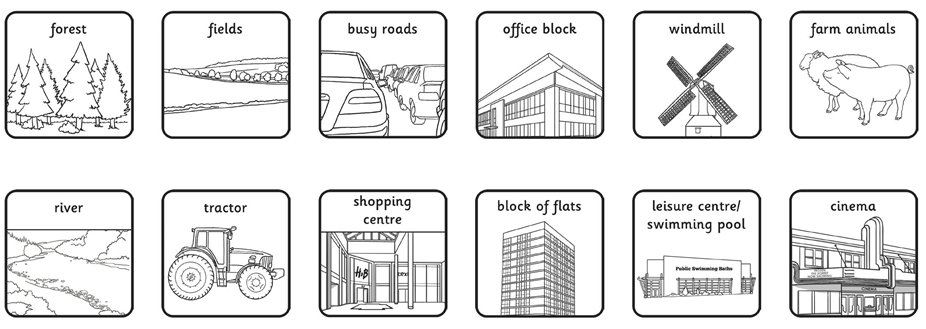 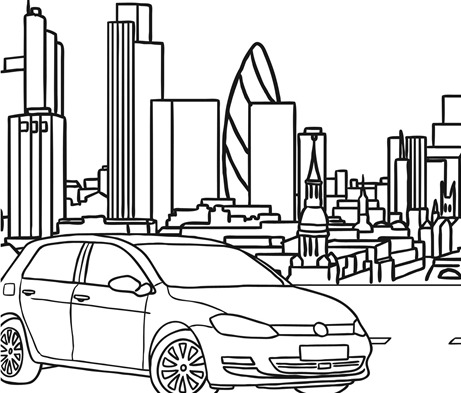 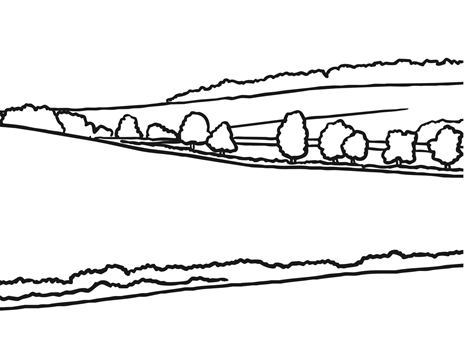 